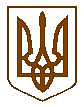 УКРАЇНАБілокриницька   сільська   радаРівненського   району    Рівненської    областіВ И К О Н А В Ч И Й       К О М І Т Е ТРІШЕННЯ20 лютого 2020  року                                                                                       № 46                                                                                                                                                Про присвоєння поштовоїадреси на земельну ділянку	Розглянувши  заяву  гр. Самолюк Наталії Степанівни  про присвоєння  поштової адреси на земельну ділянку в с. Біла Криниця, Рівненського району Рівненської області та подані нею документи, керуючись п.п. 10 п.б ст. 30 Закону України «Про місцеве самоврядування в Україні», виконавчий комітет Білокриницької сільської радиВ И Р І Ш И В :Присвоїти поштову адресу на земельну ділянку гр. Самолюк Н.С. з кадастровим номером 5624680700:02:006:0630: -  с. Біла Криниця,                    вул. Веселкова, 55.   Сільський голова                                                                 Тетяна ГОНЧАРУК